Отчет об исполнении плана работы по противодействию коррупции за второй квартал 2023 годаГАПОУ СО «Каменск-Уральский техникум торговли и сервиса»ВЫВОД: по итогам выполнения плана работы по противодействию коррупции за второй квартал 2023 года:1) выполнено в полном объеме в установленные сроки – 30 мероприятия;2) не выполнено – 6 мероприятий в связи с установлением для мероприятий более позднего срока. Директор												Е.О. Гончаренко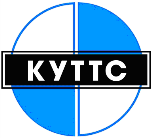 Министерство образования и молодежной политики Свердловской областиГосударственное автономное профессиональное образовательное учреждение Свердловской области «Каменск-Уральский техникум торговли и сервиса»(«ГАПОУ СО «КУТТС»)623426, Свердловская область,г. Каменск-Уральский, ул. Октябрьская д. 99телефон/факс: (3439) 39-61-22, 39-80-44e-mail: kuttc@mail.ru; http://kutts.ruОКПО 33884161 ОГРН 1026600936262 
ИНН/КПП 6665005602/661201001№пунктаНаименование мероприятия ПланаСроки исполненияОтветственный/ые за исполнение мероприятияИнформация о реализации мероприятия(проведенная работа)Оценка результатов выполнения мероприятия (результат)123456Совершенствование нормативного правового обеспечения деятельности по противодействию коррупцииСовершенствование нормативного правового обеспечения деятельности по противодействию коррупцииСовершенствование нормативного правового обеспечения деятельности по противодействию коррупцииСовершенствование нормативного правового обеспечения деятельности по противодействию коррупцииСовершенствование нормативного правового обеспечения деятельности по противодействию коррупцииСовершенствование нормативного правового обеспечения деятельности по противодействию коррупцииСовершенствование нормативного правового обеспечения деятельности по противодействию коррупции1Мониторинг изменения антикоррупционного законодательства Российской ФедерацииЕжегодно, до 01 октября отчетного годаВедущий юрисконсультПроведен мониторинг изменения законодательства Российской Федерации в области противодействия коррупции, проведен анализ локальных актов техникума по противодействию коррупции на соответствие с изменениями законодательства Российской Федерации по противодействию коррупцииВыполнено в полном объеме.2Приведение локальных актов ГАПОУ СО «Каменск-Уральский техникум торговли и сервиса» в сфере противодействия коррупции в соответствие с региональным и федеральным законодательствомОдин разв полугодие,до 25 июляотчетного годаи до 20 января года,следующегоза отчетным годомВедущий юрисконсультВ соответствии с проведенным мониторингом законодательства РФ актуализация локальных актов ГАПОУ СО «КУТТС» не требуетсяВыполнено в полном объеме.Меры, по правовому просвещению антикоррупционной компетентностиобучающихся и работников техникумаМеры, по правовому просвещению антикоррупционной компетентностиобучающихся и работников техникумаМеры, по правовому просвещению антикоррупционной компетентностиобучающихся и работников техникумаМеры, по правовому просвещению антикоррупционной компетентностиобучающихся и работников техникумаМеры, по правовому просвещению антикоррупционной компетентностиобучающихся и работников техникумаМеры, по правовому просвещению антикоррупционной компетентностиобучающихся и работников техникумаМеры, по правовому просвещению антикоррупционной компетентностиобучающихся и работников техникума1Ознакомление с локальными актами по противодействию коррупции вновь принятого работника26.01.202301.08.202328.08.202328.08.202301.09.202301.09.202301.09.202312.09.202318.09.2023Специалист по кадрамПри приеме на работу с локальными актами по противодействию коррупции ознакомлено 9 человек, с отметкой в Журнале ознакомления работников с локальными нормативными актами ГАПОУ СО «КУТТС»Выполнено в полном объеме.2Организация и проведение мероприятий, посвященных Международному дню борьбы с коррупциейноябрь-декабрь 2021-2024 годовЗаместитель директора по УРЗаместитель директора по СПРПедагог-организаторПланируется провести в период с 01.11.2023-09.12.2023.Не выполнено3Размещение на сайте техникума нормативно-правовых, локальных актов, планов мероприятий по противодействию коррупции Ежеквартально, до 8 числа месяца следующего за отчетнымСпециалист по защите информацииНа официальном сайте размещена информация об услугах, предоставляемых техникумом, в том числе платных.Размещено внесение изменений в приказы о составе комиссии по противодействию коррупции и ответственных лицах.Размещен буклет –памятка «Мы против коррупции в образовании»Выполнено в полном объеме.4Размещение на стендах техникума информации по антикоррупционной тематике Ежеквартально, до 8 числа месяца следующего за отчетным Ведущий юрисконсультРазмещена:- информация о Заседаниях Комиссии по противодействию коррупции ГАПОУ СО «КУТТС»- размещен план просвещения граждан по противодействию коррупции.Выполнено в полном объеме.5Проведение разъяснительной работы с работниками:о недопустимости принятия подарков;по положениям законодательства Российской Федерации о противодействии коррупции, в том числе об установлении наказания за коммерческий подкуп, получение и дачу взятки, о недопущении поведения, которое может восприниматься окружающими как обещание или предложение дачи взятки либо как согласие принять взятку или как просьба о даче взяткиОдин раз в полугодие до 30 июня отчетного года и до 30 декабря отчетного годаВедущий юрисконсульт25.01.2023 Работники в количестве 136 человек ознакомлены с Памяткой об установленной законодательством Российской Федерации ответственности за коррупционные правонарушения и преступления.Выполнено в полном объеме.6Организация обучающих мероприятий по вопросам профилактики и противодействия коррупции среди работников и обучающихся (по возможности с приглашением представителя правоохранительных органов)Один раз в полугодие до 30 июня отчетного года и до 30 декабря отчетного годаЗам. директора по УРЗам. директора по СПРВедущий юрисконсульт14.06.2023 проведена беседа с представителем МО МВД России г. Каменск-Уральского на тему: «Меры ответственности за коррупционные правонарушения», количество участников от ГАПОУ СО «КУТТС» 52 человека.04.09.2023, 05.09.2023 проведена беседа с представителями МО МВД России г. Каменск-Уральского на тему: «Меры ответственности за коррупционные правонарушения», количество участников от ГАПОУ СО «КУТТС» 76 человек.Выполнено в полном объеме.7Разработка Концепции антикоррупционного воспитания (формирования антикоррупционного мировоззрения у обучающихся) и плана ее реализации20.09.2021 г.Зам. директора по СПРСпециалист по кадрамУтверждена приказом от 20.09.2021 г. № 333-од «Об утверждении Концепции антикоррупционного воспитания ГАПОУ СО «КУТТС»Выполнено в полном объеме.8Проведение открытых уроков и классных часов с участием сотрудников правоохранительных органовОдин раз в полугодие до 30 июня отчетного года и до 30 декабря отчетного годаЗам. директора по СПРКураторы учебных групп14.03.2023 проведена беседа с представителем МО МВД России г. Каменск-Уральского на тему: «Меры ответственности за коррупционные правонарушения», количество участников от ГАПОУ СО «КУТТС» 52 человека.Выполнено в полном объеме.9Организация проведения конкурса социальной рекламы на антикоррупционную тематику среди обучающихсяДо 30 ноября отчетного годаВедущий юрисконсульт Педагоги-организаторы Планируется провести в период с 01.10.2023 по 30.11.2023.Не выполнено.10Проведении родительских собраний по темам формирования антикоррупционного мировоззрения обучающихсяОдин раз в полугодие до 30 июня отчетного года и до 30 декабря отчетного годаЗам. директора по СПРКураторы учебных групп1) 22.06.2023 Родительское собрание «Защита законных интересов несовершеннолетних от угроз, связанных с коррупцией»;     Выполнено в полном объеме.11Проведение ежегодного опроса родителей (законных представителей) обучающихся с целью определения степени их удовлетворенности работой ОУ, качеством предоставляемых услугДо 30 декабря отчетного годаВедущий юрисконсульт Кураторы учебных группПроведен 24.05.2023, приняли участие 898 человек.     Выполнено в полном объеме.12Организация и обеспечение работы по рассмотрению уведомлений работников техникума о фактах обращения к ним в целях склонения к совершению коррупционных правонарушенийОдин раз в полугодие до 30 июня отчетного года и до 30 декабря отчетного годаВедущий юрисконсульт Уведомления работников техникума о фактах обращения к ним в целях склонения к совершению коррупционных правонарушений отсутствуют.Выполнено в полном объеме.13Участие в учебных семинарах,конференциях, круглых столах,мероприятиях по противодействиюкоррупцииЕжегодно, но не реже одного раза в годВедущий юрисконсульт 03.03.2023 Интернет-семинар "Антикоррупционные ограничения, запреты и требования на государственной службе. Предотвращение и урегулирование конфликта интересов. Внедрение антикоррупционных процедур в организациях, созданных для выполнения задач, поставленных перед федеральными государственными органами". Попова И.М.Выполнено в полном объеме.Меры, направленные на устранение коррупционных рисков либо их минимизацииМеры, направленные на устранение коррупционных рисков либо их минимизацииМеры, направленные на устранение коррупционных рисков либо их минимизацииМеры, направленные на устранение коррупционных рисков либо их минимизацииМеры, направленные на устранение коррупционных рисков либо их минимизацииМеры, направленные на устранение коррупционных рисков либо их минимизацииМеры, направленные на устранение коррупционных рисков либо их минимизации1Осуществление контроля за соблюдением законодательства о закупках при проведение заседаний комиссии по закупкам товаров (работ, услуг)При проведении закупок Ведущий юрисконсультОсуществление закупок в соответствии с планом закупок товаров, работ, услуг на 2023 год.Размещение информации в ЕИС zakupki.gov.ru о заключении договоров производится в установленные законодательством Российской Федерации сроки:Поставка производственных столов – договор;Поставка бумаги для офисной техники;поставка индукционной плиты для нужд ГАПОУ СО "КУТТС"изготовление и поставка студенческих билетов, зачетных книжек для нужд ГАПОУ СО "КУТТС"Ремонт пола в мастерских по адресу: г. Каменск-Уральский, ул. Октябрьская, д.99Монтаж автоматической пожарной сигнализации (АПС) и системы оповещения и управления эвакуацией (СОУЭ) при пожаре в здании учебного корпуса, расположенного по адресу: г. Каменск-Уральский, ул. О. Кошевого, д. 21Снос (демонтаж) недвижимого имущества, здание учебного корпуса, расположенного по адресу: Свердловская область, г. Каменск-Уральский, ул. Уральская, д. 42 (кадастровый номер 66:45:0200273:174)оказание услуг по техническому обслуживанию автотранспорта для нужд ГАПОУ СО "КУТТС"поставка канцелярских товаров для нужд ГАПОУ СО "КУТТС"поставка плитки керамогранитной для нужд ГАПОУ СО "КУТТС".Поставка бытовой химии и хоз.инвентаря для нужд ГАПОУ СО "КУТТС"Поставка видеокамер и сетевого кабеля для нужд ГАПОУ СО "КУТТС"Проведение поверки приборов учета тепловой энергии, ГВС и ХВС для нужд ГАПОУ СО "КУТТС"Проведение гидравлической промывки и гидравлических испытания для внутренних систем отопления Поставка строительных материалов и инвентаря для нужд ГАПОУ СО "КУТТС"Поставка офисной бумаги для нужд ГАПОУ СО "КУТТС"Поставка бензина автомобильного для нужд ГАПОУ СО "КУТТС"Выполнено в полном объеме.2Соблюдение требований при проведении закупок товаров (работ, услуг) для нужд техникума в соответствии с Федеральным законом о закупках товаров, работ, услуг При проведении закупокВедущий юрисконсультЗакупки проводятся в соответствии с Федеральным законом от 18.07.2011 N 223-ФЗ "О закупках товаров, работ, услуг отдельными видами юридических лиц": Все закупки проведены в установленные законодательством Российской Федерации сроки, коррупционной составляющей не выявлено.Выполнено в полном объеме.3Исполнение требований законодательства при размещении заказов на поставки товаров, выполнение работ, оказание услуг для государственных или муниципальных нужд (далее также – размещение заказа), в том числе соблюдение единого порядка размещения заказов в целях обеспечения эффективного использования бюджетных средств, развития добросовестной конкуренции, совершенствования деятельности обеспечения гласности и прозрачности размещения заказов, своевременного выполнения обязательств по оплате выполненных работ со стороны заказчика, предотвращения коррупции и других злоупотреблений в сфере размещения заказовИнформация о результатах исполнения договора размещена в реестр договоров в течение десяти дней со дня исполнения, изменения или расторжения договораВедущий юрисконсульт Отчеты по заключенным договорам на поставку товаров (работ, услуг) на сайте zakupki.gov.ru размещены в установленные законодательством сроки.Выполнено в полном объеме.4Заключение договоров пожертвования в соответствии с законодательством РФ, исключение коррупционных рисковПри осуществлении пожертвованияГлавный бухгалтерПожертвование в 1,2 квартале 2023 года:ИП Сараев А.А. договор №1 от 10.02.2023ИП Сараев А.А. договор №2 от 24.03.2023Выполнено в полном объеме.5Постановка на учет материальных ценностей При осуществлении пожертвованияВедущий юрисконсультПожертвование в 1,2 квартале 2023 года не осуществлялись.Выполнено в полном объеме.6Проведение инвентаризацииДо 25 ноября отчетного годаВедущий юрисконсультПланируется провести в период с 01.10.2023 по 25.11.2023 года.Не выполнено.7Проведение внутреннего финансового контроля По графику финансового контроляГлавный бухгалтерТекущий контроль ежедневно.Плановый контроль в соответствии с планом проведения внутреннего финансового контроля, утвержденным приказом от 30.12.2020 г. № 586-од (приложение 4)Выполнено в полном объеме.8Составление обоснованного плана финансово-хозяйственной деятельности образовательного учреждения и целевое использование бюджетных средств. Контроль законности формирования и расходования внебюджетных средств;распределения стимулирующей части фонда оплаты труда13.01.2023 г.06.04.2023 г.Главный бухгалтер Ведущий экономистПлан финансово-хозяйственной деятельности формируется на основании проектов договоров, потребностей в приобретении материальных ценностей. Утвержден 13.01.2023 г., согласован Наблюдательным советом (протокол от 13.01.2023 г. № 1).06.04.2023г. внесены изменения в План финансово-хозяйственной деятельности согласованные Наблюдательным советом (протокол от 06.04.2023 г. № 4).Выполнено в полном объеме.9Обеспечение соблюдения правил приема, перевода и отчисления обучающихсяОдин раз в полугодие до 30 июня отчетного года и до 30 декабря отчетного годаЗам. директора по УРВедущий юрисконсульт-Перевод и отчисление студентов осуществлено в соответствии с положением «Порядок и основания перевода, отчисления и восстановления, обучающихся ГАПОУ СО «КУТТС», утвержденным приказом от 29.12.2017 г. № 424-од;- Решения о приеме, переводе, восстановлении обучающихся принимает аттестационная комиссия, утвержденная приказом от 30.08.2022 г. № 353-од № 11, приемная комиссия, утвержденная приказом от 22.02.2023 №84-ОД Выполнено в полном объеме.10Организация контроля за получением, учетом, порядком выдачи документов гос. образцаЕжегодно, до 30 июня отчетного годаЗав. учебной частьюВедущий юрисконсульт1) Приказом ГАПОУ СО «КУТТС» от 07.07.2020 г. № 329-од назначен ответственный за учет, хранение, выдачу и списание бланков строгой отчетности;2) Заполнение, учет и выдача дипломов о среднем профессиональном образовании проводились в соответствии с Порядком заполнения, учета и выдачи дипломов о среднем профессиональном образовании и их дубликатов в государственном автономном профессиональном образовательном учреждении Свердловской области «Каменск-Уральский техникум торговли и сервиса», утверждённым приказом от 23.09.2016 г. № 354-одВыполнено в полном объеме.11Проведение социологического опроса уровня восприятия внутренней коррупции в техникумеЕжегодно, до 15 ноября отчетного годаВедущий юрисконсультПланируется провести в период с 01.11.2023 по 15.11.2023 года.Не выполнено.12Организация совещаний с заместителями директора и должностным лицом, ответственными за профилактику коррупционных и иных правонарушений по вопросам реализации требований, предусмотренных Федеральным законом от 25 декабря 2008 года № 273-ФЗ «О противодействии коррупцииОдин раз в полугодие до 30 июня отчетного года и до 30 декабря отчетного годаВедущий юрисконсульт25.01.2023 проведено совещание.11.09.2023 проведено совещание.Выполнено в полном объеме.13Проведение мониторинга родственных связей среди работников техникума с целью выявления и устранения конфликта интересовЕжегодно, до 30 июня отчетного годаВедущий юрисконсультВ период с 15.05.2023 г. – 25.05.2023 г. был проведен мониторинг наличия родственных связей среди работников техникума. Отчет был рассмотрен на заседании Комиссии по противодействию коррупции(Протокол №2 заседания Комиссии от 29.06.2023).Выполнено в полном объеме.14Формирование на постоянной основе с учетом критериев выбора закупок профилей участников закупок и (или) определенных по их результатам поставщиков (подрядчиков, исполнителей), в том числе субподрядчиков, соисполнителейЕжеквартально, начиная с 01 декабря 2023 года: за I квартал отчетного года - до 20 апреля отчетного года; за II квартал отчетного года - до 20 июля отчетного года; за III квартал отчетного года - до 20 октября отчетного года; за отчетный год - до 20 января года, следующего за отчетным.Заместитель директора по научно-методической и инновационной деятельностиЗакупки по критериями, указанным в пункте 2 Порядка предоставления должностному лицу ГАПОУ СО «КУТТС», ответственному за работу по выявлению личной заинтересованности в сфере закупок, информации о закупках, направленной на выявление личной заинтересованности, которая приводит или может привести к конфликту интересов, утвержденного приказом от 31.10.2022 г. № 462-од, в 1 и 2 квартале проведено и рассмотрено на заседании Комиссии по противодействию коррупции 2. Профили участников сформированы. (Протокол №2 заседания Комиссии от 29.06.2023)Выполнено в полном объеме.15Проведение перекрестного анализа сведений, содержащихся в профилях лиц, участвующих в осуществлении закупок, и профилях участников закупок и (или) определенных по их результатам поставщиков (подрядчиков, исполнителей), в том числе субподрядчиков, соисполнителей, в целях выявления личной заинтересованности работников ГАПОУ СО «КУТТС».12.01.202324.05.2023Заместитель директора по научно-методической и инновационной деятельности12.01.2023 г. проведен перекрестный анализ сведений государственных закупок за 4 квартал 2022 года(Протокол №1 заседания Комиссии от 17.02.2023)24.05.2023 проведен перекрестный анализ сведений государственных закупок за 1,2 квартал 2023 года (Протокол №2 заседания Комиссии от 29.06.2023).Выполнено в полном объеме.Меры, направленные на выявление случаев коррупционного проявленияМеры, направленные на выявление случаев коррупционного проявленияМеры, направленные на выявление случаев коррупционного проявленияМеры, направленные на выявление случаев коррупционного проявленияМеры, направленные на выявление случаев коррупционного проявленияМеры, направленные на выявление случаев коррупционного проявленияМеры, направленные на выявление случаев коррупционного проявления1Использование прямых телефонных линий с директором ГАПОУ СО «КУТТС» в целях выявления фактов вымогательства, взяточничества и других проявлений коррупции, а также для более активного привлечения общественности к борьбе с данными правонарушениями14.06.2023Ведущий юрисконсульт14.06.2023 Проведена прямая телефонная линия с директором ГАПОУ СО «КУТТС» в целях выявления фактов вымогательства, взяточничества и других проявлений коррупции, а также для более активного привлечения общественности к борьбе с данными правонарушениями. Обращения отсутствуют.Выполнено в полном объеме.2Осуществление комплекса организационных, разъяснительных и иных мер по соблюдению работниками техникума ограничений, запретов и обязанностей установленных законодательством Российской Федерации в целях противодействия коррупцииОдин раз в полугодие до 30 июня отчетного года и до 30 декабря отчетного годаВедущий юрисконсульт25.01.2023 осуществлен комплекс организационных, разъяснительных и иных мер по соблюдению работниками техникума ограничений, запретов и обязанностей установленных законодательством Российской Федерации в целях противодействия коррупции. Все работники ознакомлены под роспись.Выполнено в полном объеме.3Обеспечение прохождения повышения квалификации работниками, в должностные обязанности которых участие в противодействие коррупцииНе реже одного раза в годВедущий юрисконсультПланируется провести в срок до 31.12.2023.Не выполнено4Мероприятия по изучению и работе с платформой обратной связи единого портала государственных услуг «Жалобы на все»Ежемесячно, в срок до 15 числа месяца следующего за отчетнымВедущий юрисконсультИнформация о функционировании платформы обратной связи «Жалобы на все» размещена на Официальном сайте техникума в разделе «Противодействие коррупции». Обращения по средством использования платформы в течении первого, второго квартала 2023 года не поступали.Выполнено в полном объеме.Повышение эффективности антикоррупционной деятельностиПовышение эффективности антикоррупционной деятельностиПовышение эффективности антикоррупционной деятельностиПовышение эффективности антикоррупционной деятельностиПовышение эффективности антикоррупционной деятельностиПовышение эффективности антикоррупционной деятельностиПовышение эффективности антикоррупционной деятельности1Обеспечение эффективного функционирования Комиссии по противодействию коррупции техникума17.02.2023 г., 29.06.2023Ведущий юрисконсультЗаседание Комиссии состоялось в установленные сроки, в полном составе. На заседании 17.02.2023 г. были рассмотрены следующие вопросы (Протокол от 17.02.2023 г. № 1):О результатах выполнения Плана мероприятий ГАПОУ СО «Каменск-Уральский техникум торговли и сервиса» в 2022 году;О результатах контроля за финансово-хозяйственной деятельностью ГАПОУ СО «КУТТС» в 2022 году;О результатах контроля за размещением заказов на поставку товаров, выполнение работ, оказание услуг в ГАПОУ СО «КУТТС» в 2022 году;О контроле исполнения решений Комиссии, принятых на заседании в IV квартале 2022 года;Об исполнении Плана работы ГАПОУ СО «КУТТС» по противодействию коррупции на 2021–2024 годы в 2022 году.На заседании 29.06.2023 г. были рассмотрены следующие вопросы (Протокол от 29.06.2023 г. № 2):О результатах выполнения Плана мероприятий ГАПОУ СО «Каменск-Уральский техникум торговли и сервиса» по противодействию коррупции за I квартал 2023 года;О результатах контроля за финансово-хозяйственной деятельностью ГАПОУ СО «КУТТС» за I квартал 2023 года;О результатах контроля за размещением заказов на поставку товаров, выполнение работ, оказание услуг в ГАПОУ СО «КУТТС» за I квартал 2023 года;О контроле исполнения решений Комиссии, принятых на заседании в I квартале 2023 года;О соблюдении законодательства Российской Федерации по противодействию коррупции в ГАПОУ СО «КУТТС» при организации приема, перевода и отчисления обучающихся;О результатах осуществления контроля за организацией и проведением Государственной итоговой аттестации ГАПОУ СО «КУТТС»;О результатах проведения родительских собраний.На заседании 29.09.2023 г. были рассмотрены следующие вопросы (Протокол от 29.09.2023 г. № 3):О результатах выполнения Плана мероприятий ГАПОУ СО «Каменск-Уральский техникум торговли и сервиса» по противодействию коррупции за I квартал 2023 года;О результатах контроля за финансово-хозяйственной деятельностью ГАПОУ СО «КУТТС» за I квартал 2023 года;О результатах контроля за размещением заказов на поставку товаров, выполнение работ, оказание услуг в ГАПОУ СО «КУТТС» за I квартал 2023 года;О контроле исполнения решений Комиссии, принятых на заседании в I квартале 2023 года;О результатах организации работы по противодействию коррупции при проведении приемной кампании в ГАПОУ СО «КУТТС»;Об исполнении Плана работы ГАПОУ СО «КУТТС» по противодействию коррупции на 2022–2025 годы в 1 полугодии 2023 года;О мерах по недопущению возможного отрицательного влияния близких родственных связей на служебные отношения в ГАПОУ СО «КУТТС»;О рассмотрении обзора недостатков в деятельности  комиссий по соблюдению требований к служебному поведению государственных гражданских служащих Свердловской области и урегулированию конфликта интересов.Выполнено в полном объеме.2Анализ исполнения Плана мероприятий по противодействию коррупции учреждения о противодействии коррупции, подготовка отчетов о результатах выполнения планов мероприятий и целевых показателей указанных плановДо 20 декабря отчетного годаВедущий юрисконсультПланируется провести в срок до 20.12.2023.Не выполнено.